FOR IMMEDIATE RELEASE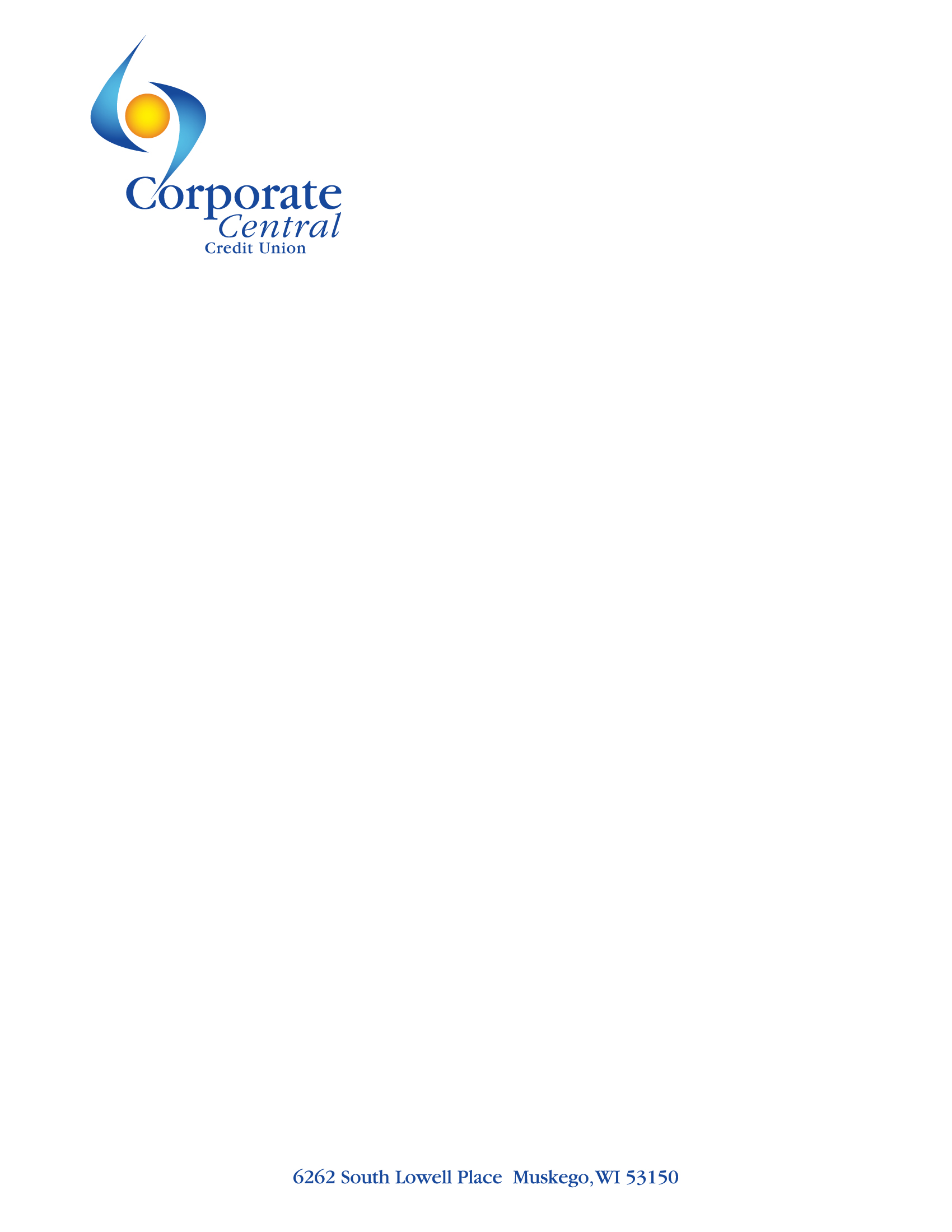 CONTACT:Julie Woloszyn, PCMMarketing ManagerCorporate Central Credit Union(414) 425-5555Corporate Central Announces Cameron Krueger as Marketing Coordinator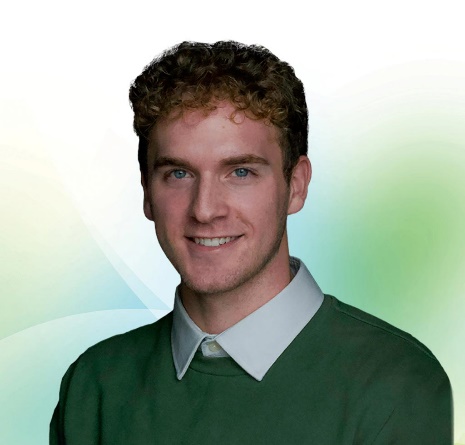 MILWAUKEE, WI – June 5, 2023 – Corporate Central is pleased to announce the promotion of Cameron Krueger from a part-time position to the role of full-time Marketing Coordinator. In this role, Krueger will be responsible for creating and scheduling email marketing and social media campaigns while making recommendations for improving key performance indicators (KPIs). He will also use graphic design to create marketing materials to support sales initiatives and promotions.Krueger joined Corporate Central in June 2022 as a Graphic Design Intern with a primary focus on creating effective graphics. In December 2022, Cameron was promoted to a part-time position of Marketing Coordinator where he continued to use his knowledge of graphic design to further enhance the organization’s brand through organizing successful marketing campaigns across email and social media."Cameron has consistently demonstrated a desire to learn and to be a team player,” said Julie Woloszyn, Marketing Manager. "We are thrilled to promote him from within our Marketing department. His passion, creativity, and strategic thinking will help propel our marketing efforts to new heights and help us achieve our business objectives."Krueger expressed excitement about the new role, stating, "I look forward to joining Corporate Central full time and exploring new ways to enhance our marketing efforts. I’m very grateful to be welcomed into such a passionate team and I’m excited to continue learning and growing with the company.”Krueger graduated from Carthage College in May 2023 with his bachelor's degree in Graphic Design.Corporate Central’s decision to promote from within highlights its commitment to cultivating talent and fostering professional growth opportunities for its employees. By recognizing the potential of existing team members, the credit union aims to create a collaborative and rewarding work environment that fuels innovation and drives long-term success.About Corporate Central Credit UnionCorporate Central Credit Union is a federally insured financial cooperative built on the values of commitment to service, fiscal responsibility, and respect for the individual. We cultivate a culture of respect, ethics, teamwork, and innovation. We are "Helping Members to be Wildly Successful" by delivering industry knowledge and expertise to help credit unions achieve their strategic objectives and compete in today’s evolving financial services industry. We are motivated to passionately serve our members and strive to learn, create, and innovate daily. Please visit corpcu.com to learn more, and follow us on LinkedIn, Facebook, Twitter, and YouTube.